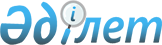 Об утверждении Правил назначения на должности и освобождения от должностей прокуроров и иных работников, за исключением должностей, назначаемых Президентом Республики Казахстан и (или) по согласованию с ним, а также с Администрацией Президента Республики КазахстанПриказ Генерального Прокурора Республики Казахстан от 8 февраля 2023 года № 56. Зарегистрирован в Министерстве юстиции Республики Казахстан 10 февраля 2023 года № 31883.
      В соответствии с подпунктами 15), 22) статьи 9 Конституционного закона "О прокуратуре" ПРИКАЗЫВАЮ:
      1. Утвердить прилагаемые Правила назначения на должность и освобождения от должностей прокуроров и иных работников, за исключением должностей, назначаемых Президентом Республики Казахстан и (или) по согласованию с ним, а также с Администрацией Президента Республики Казахстан.
      2. Департаменту кадрового развития Генеральной прокуратуры Республики Казахстан обеспечить:
      1) государственную регистрацию настоящего приказа в Министерстве юстиции Республики Казахстан;
      2) размещение настоящего приказа на интернет-ресурсе Генеральной прокуратуры Республики Казахстан.
      3. Контроль за исполнением настоящего приказа возложить на Департамент кадрового развития Генеральной прокуратуры Республики Казахстан.
      4. Настоящий приказ вводится в действие по истечении десяти календарных дней после дня его первого официального опубликования. ПРАВИЛА
назначения на должности и освобождения от должностей прокуроров
и иных работников, за исключением должностей, назначаемых Президентом
Республики Казахстан и (или) по согласованию с ним, а также с Администрацией Президента Республики Казахстан Глава 1. Общие положения
      1. Настоящие правила назначения на должности и освобождения от должностей прокуроров и иных работников, за исключением должностей, назначаемых Президентом Республики Казахстан и (или) по согласованию с ним, а также с Администрацией Президента Республики Казахстан (далее – Правила), разработаны в соответствии с Конституционным законом Республики Казахстан "О прокуратуре".
      2. Настоящие Правила регулируют порядок назначения на должность и освобождения от должностей прокуроров и иных работников:
      1) Генеральной прокуратуры Республики Казахстан (далее – Генеральная прокуратура);
      2) Академии правоохранительных органов при Генеральной прокуратуре Республики Казахстан (далее – Академия);
      3) Комитета по правовой статистике и специальным учетам Генеральной прокуратуры Республики Казахстан (далее – Комитет) и его территориальных органов;
      4) Главной военной, Главной транспортной прокуратур, прокуратур областей и приравненных к ним прокуратур. Глава 2. Основные понятия, используемые в Правилах
      3. В Правилах используются следующие понятия:
      1) иные работники – административные государственные служащие, военнослужащие рядового и сержантского составов, гражданские служащие;
      2) прокурор – гражданин Республики Казахстан, состоящий на службе в системе органов прокуратуры, которому присвоен классный чин или воинское звание офицерского состава. Глава 3. Порядок назначения на должности и освобождения от должностей прокуроров и иных работников
      4. Занятие вакантной должности прокурора и освобождение от должности осуществляется в соответствии с законодательством Республики Казахстан в сфере воинской службы и правоохранительной службы.
      5. Занятие вакантной должности военнослужащего рядового и сержантского составов и освобождение от должности осуществляется в соответствии с законодательством Республики Казахстан в сфере воинской службы.
      6. Занятие вакантной должности административного государственного служащего и освобождение от должности осуществляется в соответствии с законодательством Республики Казахстан в сфере государственной службы.
      7. На должность прокурора и иного работника не может быть принято лицо, имеющее препятствия для прохождения службы в органах прокуратуры предусмотренных законами Республики Казахстан "О правоохранительной службе", "О государственной службе Республики Казахстан", "О воинской службе и статусе военнослужащих".
      8. Назначение и освобождение прокуроров и иных работников производится приказом:
      1) в Генеральную прокуратуру – руководителя органа прокуратуры (за исключением административных государственных служащих, которые назначаются приказом должностного лица, имеющего такое право в соответствии с должностными полномочиями, либо иным должностным лицом, которому делегированы эти полномочия);
      2) в Академию, Комитет и его территориальные органы, Главную военную и Главную транспортную прокуратуру, прокуратуры областей и приравненные к ним прокуратуры – уполномоченных руководителей (за исключением категорий должностей, назначаемых приказом Генерального Прокурора);
      3) начальников Управления материально-технического обеспечения при Генеральной прокуратуре, Хозяйственного управления при Генеральной прокуратуре – руководителя органа прокуратуры.
      9. Для проведения процедуры назначения руководителем структурного подразделения по согласованию с курирующим заместителем руководителя органа прокуратуры либо уполномоченного руководителя вносится представление с указанием деловых и личных качеств кандидата, мотивов и обоснования целесообразности назначения (за исключением лиц, принимаемых на службу на конкурсной основе и через первоначальную профессиональную подготовку в организации образования правоохранительных органов).
      10. Для освобождения от должности, вносится представление с указанием конкретных причин и мотивов предполагаемого освобождения (за исключением случаев освобождения от занимаемой должности в порядке дисциплинарного взыскания либо по собственному желанию).
      11. Приказом Генерального Прокурора назначаются:
      1) проректоры Академии;
      2) заместители председателя Комитета;
      3) первые заместители и заместители Главного военного, Главного транспортного прокуроров, первые заместители и заместители прокуроров областей и приравненных к ним прокуроров;
      4) районные и приравненные к ним прокуроры, военные и транспортные прокуроры.
      12. По согласованию с Генеральным Прокурором приказом уполномоченного руководителя назначаются:
      1) начальники территориальных органов Комитета;
      2) директора Институтов Академии.
      13. Для проведения процедуры согласования уполномоченным руководителем Генеральному Прокурору вносится представление о даче согласия при назначении на должности или освобождении от должностей руководящих должностных лиц, назначаемых по согласованию с Генеральным Прокурором.
      14. Представленные в Генеральную прокуратуру материалы по назначению на должность или освобождению от должности направляются в кадровое подразделение для изучения кандидата.
      15. При соответствии кандидата квалификационным требованиям к категориям должностей, сотрудников системы органов прокуратуры Республики Казахстан, утвержденных приказом Генерального Прокурора от 28 августа 2013 года № 90 (зарегистрирован в реестре государственной регистрации нормативных правовых актов за № 8780) кадровым подразделением материалы в течение семи рабочих дней с момента поступления представления направляются в подразделение внутренней безопасности для всестороннего изучения кандидата.
      Не позднее пяти рабочих дней с момента поступления документов подразделение внутренней безопасности направляет в кадровое подразделение мотивированное заключение.
      16. Итоги рассмотрения документов на кандидата докладываются кадровым подразделением Генеральному Прокурору для принятия окончательного решения.
      ___________________
					© 2012. РГП на ПХВ «Институт законодательства и правовой информации Республики Казахстан» Министерства юстиции Республики Казахстан
				
      Генеральный ПрокурорРеспублики Казахстан 

Б. Асылов
Утвержден приказом
Генеральный Прокурор
Республики Казахстан
от 8 февраля 2023 года № 56